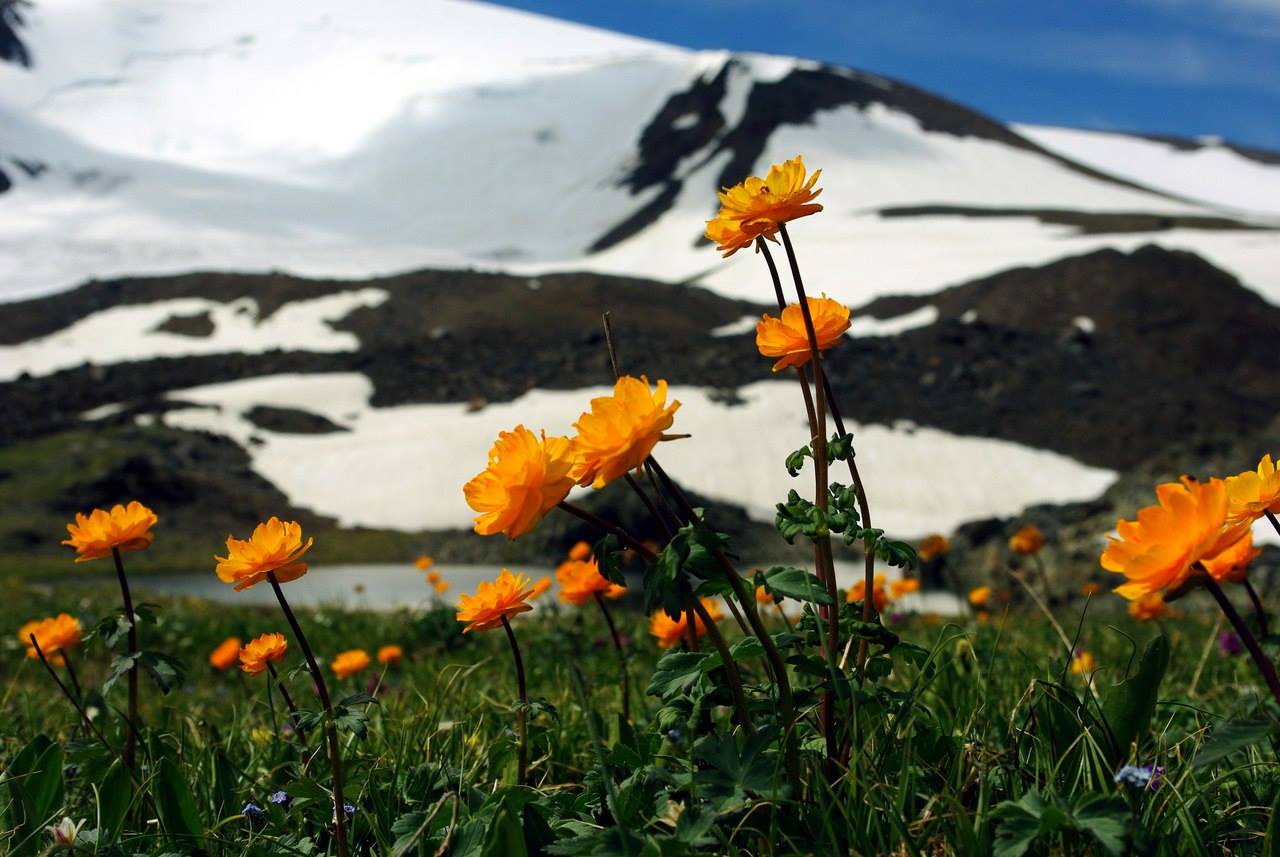 Международный научно-исследовательский семинар – Качество жизни в условиях глобальной трансформации человечества АКТРУ (РЕСПУБЛИКА АЛТАЙ) – 2018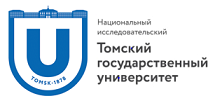 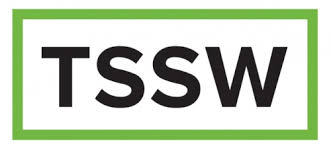 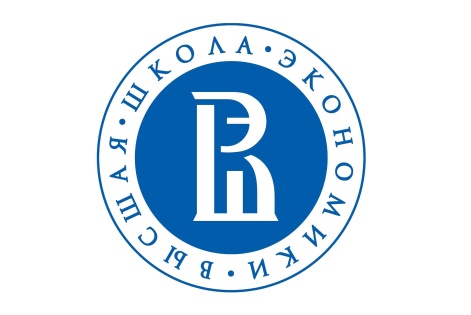 1. Общая информацияЦель Международного научно-исследовательского семинара – изучение феномена качества жизни во взаимосвязи глобальных и локальных социальных условий и природно-климатических зон.Основные задачи семинара: – анализ лучших практик комплексных междисциплинарных исследований категории качества жизни; – разработка концепции понимания качества жизни человека в условиях сообществ Сибири и Арктики;– изучение воздействия окружающей природной среды и различных ландшафтных зон на уровень субъективного благополучия и рекреационного потенциала человека;– составление дорожной карты междисциплинарных  исследований  качества жизни (форсайт сессия);– апробация методик мониторинга качества жизни населения.В результате многолетних исследований в Томском государственном университете сформировалась концепция образа Западной Сибири, как уникальной «природной мегаустановки», протяженностью около 3000 км, включающей все природные зоны – от горных массивов Южной Сибири до тундровых зон глубокой Арктики. Участникам Семинара предлагается эффективный формат работы в экологической зоне для выстраивания исследовательской коммуникации и формирования прогнозных концепций понимания качества жизни с учетом взаимодействия человека и природы, человека и технологий, социальных институтов на современном этапе глобального развития, в том числе с применением методов гуманитарных и социальных наук. Исследовательская станция Актру расположена в высокогорье (на высоте 2150 м) юго-восточной части Республики Алтай, в непосредственной близости от границ с Монголией и Китаем в центре Евразийского континента (50°06’03” С, 87°40’14’’ В). Природный ландшафт местности сочетает в себе горные склоны, лесной пояс, пояс высокогорья с альпийскими ландшафтами и ледниками, высокогорную тундру, а также криофитный степной ландшафт. Ближайший город Горно-Алтайск находится в 250 км в северо-западном направлении, ближайший населенный пункт – п. Курай – расположен в 30 км к юго-востоку от станции. От п. Курай до исследовательской станции Актру будет организован спецтранспорт. Рабочий язык – русский (английский)Доклады ведущих ученых, проектные сессии, представление научных результатов в области изучения качества жизни (психологов, социологов, экономистов), апробация методик мониторинга качества жизни, проведение социологических опросовУчастники семинара получат сертификаты от ТГУ и ВШЭ2. РазмещениеСтанция располагает стационарными жилыми помещениями (вместимость 60 человек) и палаточным лагерем (вместимость до 200 человек) На территории имеется отдельная столовая, баня и душ, медпункт, удобстваПостоянное электроснабжение, доступ в Интернет (по расписанию)3. Ведущие спикеры4. Основное содержание Программы СеминараI. Пленарные доклады ведущих ученых: Качество жизни в условиях неопределенности: практика осознанностиАнтропологические предпосылки субъективного благополучия: образ человека и его благополучие с позиции позитивной психологии Качество жизни человека в аспекте эволюционной и культурной психологии Лучшие мировые практики междисциплинарных исследований качества жизни человекаСоотношение субъективных и объективных факторов качества жизниЛучшие мировые практики межведомственного взаимодействия в целях обеспечения лучшего качества жизни населения: ресурсы и риски, возможности и ограниченияII. Работа проектных секций:а) Качество жизни и профессиональное развитие:стандарты удовлетворенности жизнью современного специалистаожидаемое качество жизни будущего специалистапланирование профессиональной траектории в контексте достижения индивидуальных стандартов качества жизни качество жизни специалистов разных возрастовб) Качество жизни: вопросы и проблемы измерения:алгоритмы соотнесения показателей объективных и субъективных характеристик качества жизни универсальные и специфичные индикаторы субъективного и объективного качества жизни биологическое и социальное в качестве жизни и субъективном благополучии человека в) Качество жизни: риски и вызовы меняющегося мира:восприятие среды обитания (городской среды) как предиктор профессиональной активности и территориальной мобильности будущего специалистакачество жизни и проблема управления рисками: взаимосвязь и противоречиякачество жизни благодаря и вопреки обстоятельствамг) Сквозной Рефлексивный networking (ежедневно в конце дня)Технологии управления субъективными и объективными аспектами качества жизни: востребованность в практике управления социальным развитием территорий, узкие места и стратегии их преодоленияIII. Проведение исследования субъективных характеристик качества жизни на следующих группах: коренные жители Алтая;участники семинара;участники фестиваля (как представители экстремальной и творческой профессий).Методы пилотажного исследования интегративного анализа субъективных и объективных факторов качества жизни:Фокусированное интервьюФокус-группаПроективные методыОткрытые опросникиПолуструктурированное интервью по М. ЧиксентмихайиМетод ассоциаций с применением визуальных стимулов (ландшафты)Программа выездного семинара 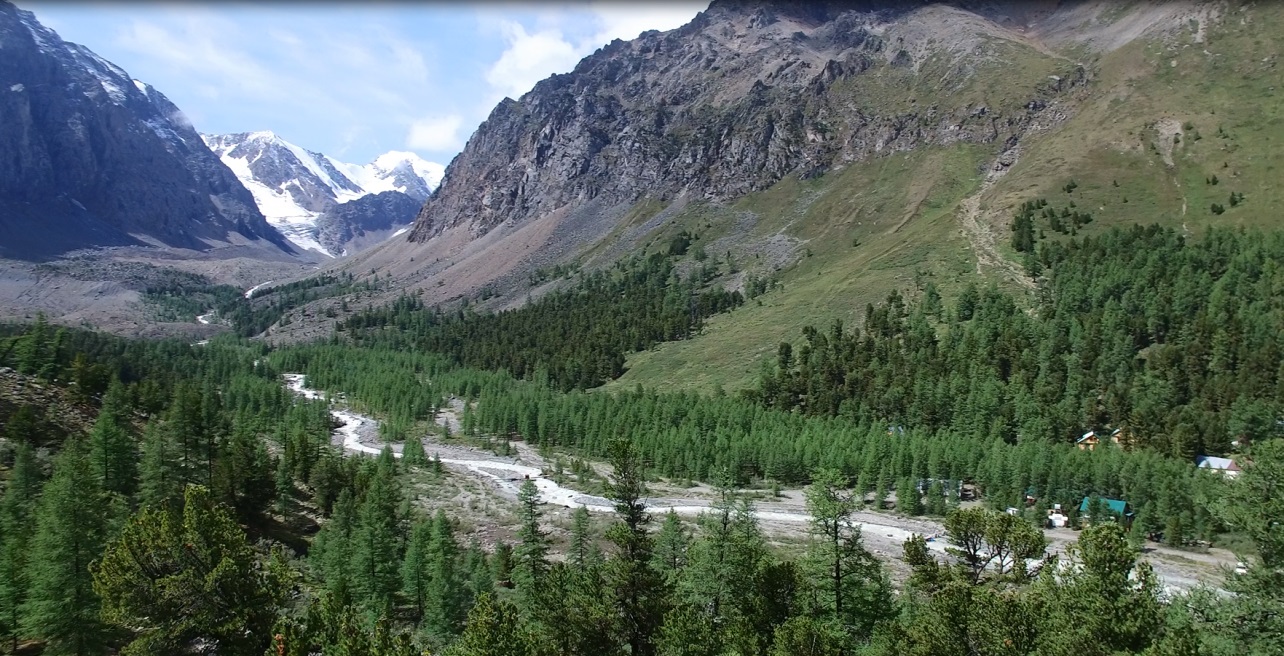 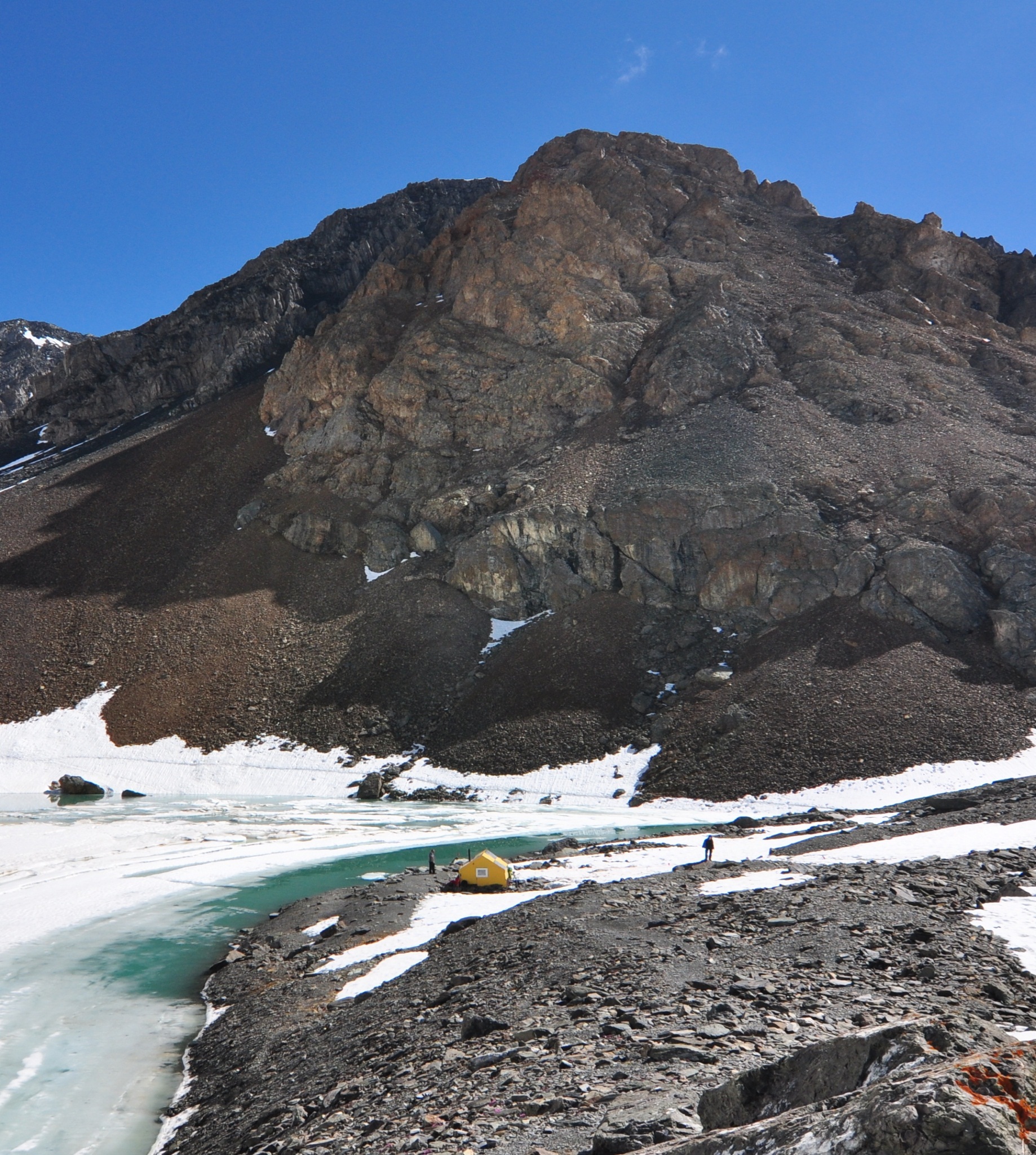 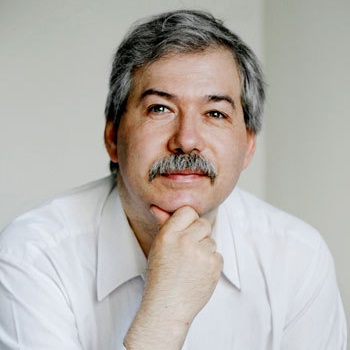 Дмитрий Леонтьев – доктор психологических наук, профессор, заведующий Международной лабораторией позитивной психологии личности и мотивации НИУ ВШЭ, директор Института экзистенциальной психологии и жизнетворчества (Москва).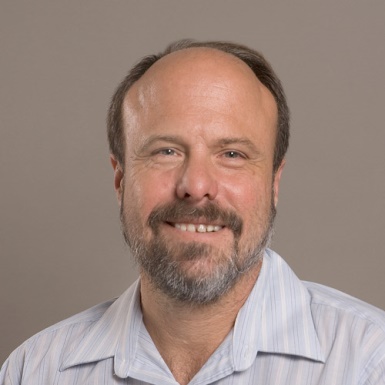 Кеннон Шелдон – профессор психологических наук, научный руководитель Международной лаборатории позитивной психологии личности и мотивации НИУ ВШЭ.Профессор Университета Миссури (Колумбия, США).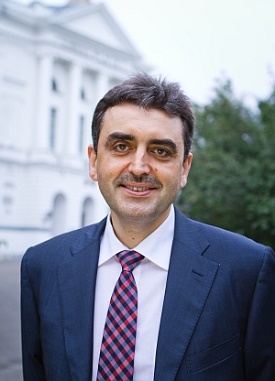 Эдуард Галажинский – доктор психологических наук, профессор, действительный член Российской академии образования, ректор Томского государственного университета (Томск).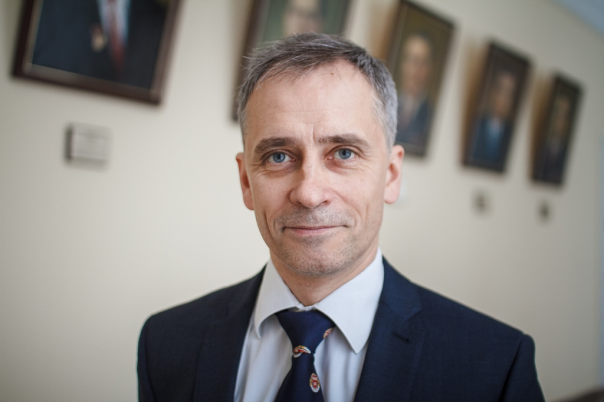 Артем Рыкун – доктор социологических наук, профессор, проректор по международным связям, заведующий кафедрой социальной работы Томского государственного университета (Томск).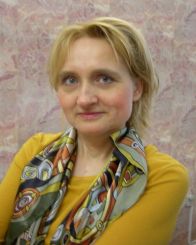 Тамара Гордеева – доктор психологических наук, ведущий научный сотрудник Международной лаборатории позитивной психологии личности и мотивации НИУ ВШЭ (Москва)04 июня понедельник18.00 – Сбор участников и отправление по маршруту Томск – Горно-Алтайск – Курай 05 июнявторник00.10 – вылет по маршруту Москва - Горно-Алтайск08.25 – прилёт в Горно-АлтайскРазмещение в т/к "Манжерок" 09.00-10.00 – Завтрак Отдых, акклиматизация13.00-14.00 – Обед 14.00-17.00 – Экскурсии17.00-18.00 Информация о программе Семинара: Установка на работу.Модератор: Л.П. Борило, В.Н. Петрова Проведение исследования субъективных характеристик качества жизни 18.00-19.00 – Ужин 06 июнясреда08.00-09.00 – Завтрак 10.00 – отправление по маршруту Горно-Алтайск т/к "Манжерок" - эко т/к "Кочевник" (с экскурсией по Чуйскому тракту, входящему в число самых красивых дорог мира – 320 км) Размещение в эко т/к "Кочевник"
18.00-19.00 – Ужин (Отдых)Проведение исследования субъективных характеристик качества жизни 07 июнячетверг07.00 – ранний выезд по маршруту эко т/к "Кочевник" - Актру на машинах повышенной проходимости (70 км)Размещение на Международной исследовательской станции "Актру" НИ ТГУ 09.00-10.00 – Завтрак на станции Актру10.00-13.00 – Отдых, акклиматизация13.00-14.00 – Обед14.00-15.00 – Обзорная экскурсия по станции (1 час)15.00-19.00 – Открытие семинара. Постановка исследовательских целей и задач. Ознакомительные презентации участников Семинара(3-5 мин.). Модераторы: Д.А. Леонтьев, В.Н. Петрова 19.00-20.00 – Ужин08 июняпятница08.00-09.00 Завтрак09.00-11.00 – Мероприятия Семинара. Модератор Д.А. ЛеонтьевПленарный доклад11.00-11.30 – Кофе-брейк11.30-13.00 – Дискуссия «Счастье за пределами благополучия» (Итоги симпозиума, 1-2 июня 2018 г., ВШЭ, г. Москва)13.00-14.00 – Обед14.00-18.00 – Мероприятия Семинара. Проектная сессия. Спикеры: Т.О. Гордеева, Д.А. Леонтьев 18.00-19.00 – Ужин19.00-21.00 – Самостоятельная работа, Рефлексивный networkingПроведение исследования субъективных характеристик качества жизниКультурная программа09 июнясуббота08.00-09.00 Завтрак09.00 – Мероприятия Семинара. Модератор В.Н. ПетроваПленарный доклад 11.00-11.30 – Кофе-брейк11.30-13.00 – Дискуссия. Проектная сессия. Спикеры: В.Н. Петрова, А.В. Ларионова 13.00-14.00 – Обед14.00-18.00 – Проектная сессия. Спикеры В.Н. Петрова, А.В. Ларионова, А. ВарламоваПроведение исследования субъективных характеристик качества жизни18.00-19.00 – Ужин19.00-21.00 – Самостоятельная работа, Рефлексивный networkingКультурная программа10 июнявоскресенье08.00-09.00 – Завтрак Организация личных встреч, работа в группах, самостоятельная работа09.00-18.00  ̶  Экскурсия по долине АктруПроведение исследования субъективных характеристик качества жизни 18.00-19.00 – Ужин19.00-21.00 – Самостоятельная работа, Рефлексивный networking11 июняпонедельник08.00-09.00 – Завтрак 09.00 – Мероприятия Семинара. Модератор С.В. Тюлюпо09.00-11.00 – Пленарный доклад11.00-13.00 – Дискуссия. Проектная сессия. Спикеры: Л.А. Александрова,  К.В. Истомин13.00-14.00 – Обед14.00-18.00 – Проектная сессия. Спикеры: С.В. Тюлюпо, Л.А. Александрова, Е.И. Баронская18.00-19.00 – Ужин19.00-21.00 – Самостоятельная работа Рефлексивный networkingПроведение исследования субъективных характеристик качества жизниКультурная программа12 июнявторник08.00-09.00 – Завтрак09.00 – Мероприятия Семинара. Модератор Д.В. Черникова09.00-11.00 – Пленарный доклад11.00-13.00 – Дискуссия. Проектная сессия. Спикеры: Е.В. Нехода 13.00-14.00 – Обед14.00-18.00 – Проектная сессия. Спикеры: Д.В. Черникова, Е.В. Щекотин18.00-21.00 – Торжественный ужин. Подведение итогов работы СеминараКультурная программа21.00 – Концерт, посвящённый Дню России13 июнясредаОтъезд из Актру до т/к "Манжерок", 390 км. Время в пути около 10 часов, с остановкамиРазмещение в гостинице, отдых14 июнячетверг08.00 – трансфер в аэропорт Горно-Алтайска (15 км). Отправление делегации НИУ ВШЭ в Москву.09.00 – отправление делегации ТГУ по маршруту Горно-Алтайск – Томск 